Event Registration FORM (Listener)                   	                                           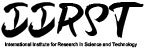    Payment of a registration fee covers the cost to attend all conference activities, coffee breaks, conference reception and banquet, and all lunches during the conference. In addition, each registrant will receive a copy of the conference proceedings with ISBN. Notice that this registration fee does not cover transportation fee, accommodation fee, and after conference tour fee.PAYMENT DetailsNote: It is mandatory to provide a scan copy of ID Proof along with this Registration formADDITIONAL INFORMATION Will you present physically at the event____________________________(Y/N). No. of Persons attending the event with you? (Including your Co-authors)______.Will your Guide/HOD/Principal attending will attend the Event? _________(Y/N).Declaration & Undertaking 1. I have not published this paper anywhere before.2. I will not cause or involve in any sort of violence or disturbance within and Outside of the Conference/Event Venue.3. WRF has all rights reserved to shift the venue, rescheduling the date of the Event.4.  I do here by declare that all the information given by me is true and if at any moment it is found to be wrong my registration for event will be cancelled by WRF and take necessary action against me. 5. I am transferring the Copyright of my paper to WRF.Signature:-____________     Date:- ▀ ▀ ▀ ▀ ▀Please complete this form and email a scanned copy to:info@iirst.comEvent NameVenue/Place of EventDate of EventPLEASE KINDLY FILL IN A SEPARATE REGISTRATION FORM FOR EACH CONFERENCE PARTICIPANTPLEASE KINDLY FILL IN A SEPARATE REGISTRATION FORM FOR EACH CONFERENCE PARTICIPANTPLEASE KINDLY FILL IN A SEPARATE REGISTRATION FORM FOR EACH CONFERENCE PARTICIPANTPLEASE KINDLY FILL IN A SEPARATE REGISTRATION FORM FOR EACH CONFERENCE PARTICIPANTPLEASE KINDLY FILL IN A SEPARATE REGISTRATION FORM FOR EACH CONFERENCE PARTICIPANTPLEASE KINDLY FILL IN A SEPARATE REGISTRATION FORM FOR EACH CONFERENCE PARTICIPANTPLEASE KINDLY FILL IN A SEPARATE REGISTRATION FORM FOR EACH CONFERENCE PARTICIPANTPLEASE KINDLY FILL IN A SEPARATE REGISTRATION FORM FOR EACH CONFERENCE PARTICIPANT               Name:               Name:               Name:QualificationQualificationAffiliationMailing AddressCity, Zip, CountryMobileEmailEmailDelegate’s InfoReg. ID:           Reg. ID:           Reg. ID:           Reg. ID:           Reg. ID:           Reg. ID:           Reg. ID:           No of Conf. attendTotal number of publication(If any)Total number of publication(If any)Total number of publication(If any)Total number of publication(If any)Total number of publication(If any)Total Amount (USD)Bank NameRemitterDateRef. NoFor online transfer
(Debt card/Credit card/Online Banking)Order ID/Traction ID:Order ID/Traction ID:Order ID/Traction ID: